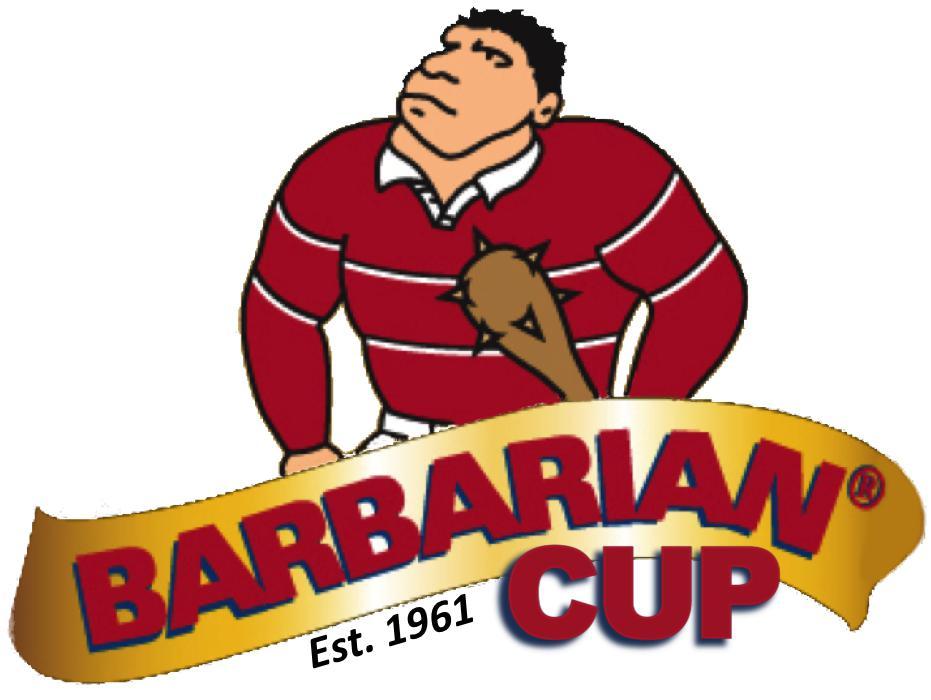 TEAM ENTRY FORMPayment: Entry fee: $375 per team ($325 for multiple teams)Cheques are to be made payable to “Belleville Bulldogs RFC” and mailed to:Rob Cooke 443 Victoria AvenueBelleville, Ontario K8N 2G1Registration Confirmation: Confirmation of your team’s entry will be emailed once the following have been received: Team entry formTeam seeding formCertificate of insuranceChequeEmail or fax the certificate of insurance from your school board’s insurance company, with a minimum limit of $5 million, naming the Hastings & Prince Edward District School Board as an additional insured with respect to the BQAA Barbarian Cup on June 11 & 12, 2023.Email: bellevillebulldogs@live.com 		Fax: 613-966-4565The junior boys’ championship draw will be composed of association champions plus wildcard entries as determined by the Barbarian Cup organizing committee.The junior girls’ and midget boys’ draws will be filled on a first-come, first-served basis.Team Entry FormTEAM ROSTERNAME OF SCHOOL:SCHOOL BOARD:ATHLETIC ASSOCIATION:DIVISION:(Jr. girls, Jr. boys, midget boys)JERSEY COLOURS:(main colour & trim)COACH NAME(S):COACH EMAIL(S):COACH PHONE:#First NameLast NameUniform NumberYear of BirthTrained Front Row123456789101112131415161718192021222324252627282930